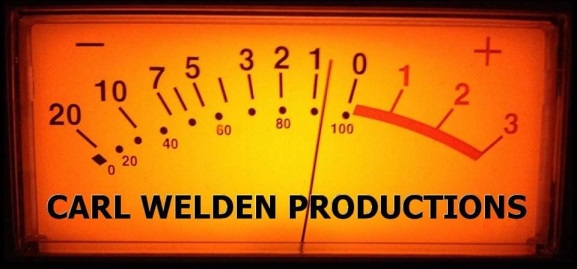  12-13-16  CARL WELDEN PRODUCTIONSPO Box 1151 New Paltz, NY 12561H: (845) 658-3016  C: (845) 978-7278carlwelden42@gmail.comSKYPE ID: carlwelden42Summary: Freelance location sound mixer, boom operator and sound utility.Background: Over 20yrs of voice work, 17yrs touring in theater, 13yrs live sound, 6yrs broadcast production. Clear dialog capture is my goal and superb sound is my passion! References available. Equipment:Sound Devices 552 mixer/recorder (5ch/2-track) + Porta Brace MX-552B caseVersa-Flex HS-1 heavy duty audio harness shoulder-rigSound Devices MM-1 Portable Mic Preamp / Headphone Monitor(x2) Sennheiser MKH 50 supercardioid mics, MZW 41 foam windscreensSennheiser MKH 416T shotgun mic Rycote blimp windscreen kit + WindjammerElectro Voice RE50N/D-B Handheld Interview microphone + mic flagK-Tek Klassic K-152 carbon fiber 5-section boom pole, 12.5’Auray boom-cradle mount for C-stand grip head (stand required)(x2) PSC 25’ & 15’ XLR breakaway ENG camera snake cable w/ foldback monitoringPSC single-channel battery operated 48v phantom power supplyBeachTek DXA-2S Dual XLR to 3.5mm Universal Microphone Adapter(x5) Sennheiser G3 wireless bodypack TX/RX sets + ME2 omni lav mics(x2) Sennheiser G2 wireless bodypack TX/RX sets + XLR or ⅛” TRS camera hop(x1) Sennheiser G2 wireless cube XLR plug-in transmitter(x1) Sony ECM-77B XLR-wired omni lav mic(x3) Gentner PZM boundary mics + TA3M to XLR power converters(x2) Sony MDR-7506 closed-back, studio monitor headphonesShure FP22 headphone amp w/fold-backZOOM H4n PRO (backup) field recorder w/remoteSony PBR-330 Parabolic microphone reflector dishColor-clapperboard dry-erase production slateBoom-caddy stand, aluminum road-cases, workstation cart, sound blankets, cable mats and a whole lot more…   (continued)Production Sound ExperienceBoom-op, Education PSA for Evolving Media Network, Kingston, NY     (2013 Zigado Productions Inc. Brandon Ziegenfuss Dir.)Sound Mixer, Commercials for Mount Holyoke Medical Center, Holyoke, MA    (2015 Erbach Communications Group, Don Kilcoyne Dir.)Boom-op/Sound Mixer, Short film “Last July” Wallkill, NY    (2015 Toaster Phantom Productions, Robin Weisel Dir.)Boom-op/Sound Mixer, Commercial for Pavillion Agency Inc., Poughkeepsie, NY    (2015 Lundegaard Productions, Seth Norman Greenberg Dir.)Boom-op/Sound Mixer, Short Film “Candyland” Delhi, NY    (2015 Blue Spark Consulting, James Felix McKenney Dir.)Boom-op/Sound Mixer, Gary Johnson 2016 Presidential Campaign, NYC    (2015 MediaGraphics, James P. Greenwood Dir.)Sound Mixer, Program content for “Innovations With Ed Begley, Jr.”, Carbondale, PA    (2015 Discovery Channel / Media276, Dennis O’Clair Dir.)Sound Mixer, Live-Stream, Catskill Forest Association Conference, Margaretville, NY
    (2015 Vecc Videography, Jessica Vecchione Dir.)Boom-op/Sound Mixer, Feature, Nick And Nicky, Callicoon, NY    (2016 Askin Posing Productions, Marcus Slabine Dir.)Boom-op/Sound Mixer, Industrial, TOYOTA, Albany, NY
    (2016 Found Object Productions, Gabriel London Dir.)Sound Mixer, live music video, Salomé Chamber Orchestra at the Plaza Hotel, NYC
    (2016 Post Truth Media, Jay Galione Dir.)Boom-Op/Sound Mixer, promo spot, Go Ramen Noodle Bar, New Paltz, NY    (2016 KISSHO Inc, Youko Yamamoto Dir.) Boom-Op/Sound Mixer, Commercial, Finger Lakes Racetrack, Farmington, NY    (2016 Horsemen / Media276, Dennis O’Clair Dir)Sound Mixer, Documentary “Discovering Karol Rathaus” Bard College, Annandale, NY    (2016 To The Bitter End Productions, Daniil Deych/Lev Deych Dir)Boom-Op/Sound Mixer, Documentary “Buford” Hudson, NY   (2016 Huldofolk Films/Eye Hatch Films, Alice Quinn Dir)Boom-Op/Sound Mixer, Episode 1 “RAM” Rhinebeck, NY
    (2016, RAM Television, Olivia Nuhn Dir)

Boom-Op (alternate) One Percent More Humid, New Paltz, NY
    (2016 Man Hands Productions, Liz W. Garcia Dir)Boom-Op/Sound Mixer, Invicta Watch Promo, World Trade Center, NYC
    (2016 EVINE Live Inc., Cherie Ross Dir)

Sound Mixer, Culinary Institute Of America Promo intros, Hyde Park, NY
    (2016 Media276, Dennis O’Clair Dir)

Sound Mixer, Freedom To Succeed spot, Bearsville, NY    (2016 Media276, Dennis O’Clair Dir)Boom-Op/Sound Mixer, Mary Manning Walsh Promo, NYC
    (2016 Archcare, Joyce Dragonosky Dir)

Sound Mixer, Medical Professional Insurance, Cooperstown, NY
    (2016 Media276)

Boom-Op/Sound Mixer, Archcare Gala promo, Peekskill, Ossining & NYC
    (2016 Archcare, Joyce Dragonosky Dir)Boom-op/Sound Mixer, ProConcejos webisode, Stormville, NY
   (2016 Cherry Bar Films, David Hand Dir)

Boom-Op/Sound Mixer, Rhinebeck Bank “Welcome Home” promo, Wappingers Falls, NY
    (2016 Media276, Dennis O’Clair Dir)Boom-Op/Sound Mixer, Faso Campaign “Began” spot, Kinderhook, NY    (2016 Scott Howell & Company Inc., Dan Allen Dir)Boom-Op/Sound Mixer, Rhinebeck Bank “We Bank” promo, Clermont, Poughkeepsie & Fishkill, NY
    (2016 Media276, Dennis O’Clair Dir)

Sound Mixer, Dear Doctor video magazine, Beacon, NY
   (2106 J6 MediaWorks, Ben Vincitore Dir)Sound Mixer, Ric Mysterie Interview, Peekskill, NY    (2016 Absolute Motion Video, Mike Meyerson Dir)